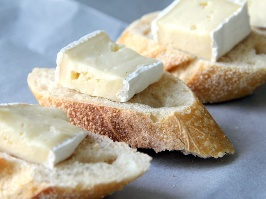 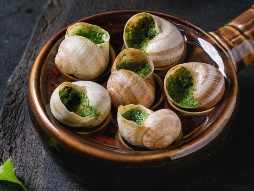 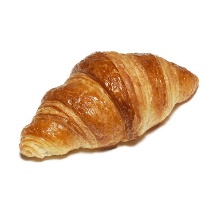 Design your dream school uniform and label it in FRENCH Create a comic strip of a conversation (in FRENCH) between a shop owner and a customer looking to buy something. Create a comic strip of a conversation in a clothes shop including the customer looking to return an item. Create a poster to explain the gender of nouns in FRENCH and how it works. Your poster should help someone who has never studied German to understand! Create a poster for display to explain how adjective endings work and show what the different adjective endings are. Write your own paragraph in FRENCH explaining why people agree or disagree with school uniform. Don’t forget to include your opinion! Create a word search in FRENCH including key vocabulary from this unit. Find five items of clothing, give a brief description of the items in FRENCH and convert their price into euros. Create your own clothing website with pictures, prices and descriptions of the items in FRENCH. 